Воспитательное мероприятиеКТД «Адвент-календарь: Новогодняя карусель»Неминущая Елена Павловна, заместитель директора школы по воспитательной работеПояснительная записка	Современные подростки должны быть активными и инициативными,  самостоятельными и ответственными, творческими личностями, доброжелательными и толерантными, умеющими владеть собой в любых обстоятельствах. Это требования современного мира, заложенные в систему воспитания. 		Воспитательное мероприятие КТД «Адвент-календарь: Новогодняя карусель» разработано в соответствии с целями и задачами рабочей программы воспитания, в рамках воспитательного модуля «Ключевые общещкольные дела». 	Данное мероприятиенаправлено на развитие - личностных качеств воспитанников, развитие и сплочение классного коллектива, положительное влияние воспитанников друг на друга; -формирование регулятивных УУД (планирование, осуществление задуманного, поиск путей, способов, средств решения практических задач, оценивание собственной деятельности) и развитие коммуникативных умений на всех этапах воспитательного мероприятия.	А в связи со сложившейся ситуацией в стране (запрет на массовые мероприятия в школах)данная форма проведения мероприятия поможет создать праздничное настроение у ребят и взрослых (педагогов и родителей). 	При проведении мероприятия использован системно-деятельностный подход.	«Адвент-календарь»-календарь приближения/ожидания/ праздника. Участники мероприятия ученики 1-11 классов и классные руководители, но при этом классы не объединяются, а выполняют задания внутри класса в удобное для них время.	При реализациивоспитательного мероприятияклассные руководители будут использовать разные формы работы: фронтальная, индивидуальная и групповая, что позволит сделать высокой активность каждого ученика.  	Продолжительность мероприятия - 2 недели (10 рабочих дней).В течение воспитательного мероприятиявоспитанникежедневно имеет возможность узнать новое, показать свои знания, оценить себя, определить проблему, поставить цели, достичь их, вступить в коммуникацию.	В разработке воспитательного мероприятия применяются: воспитательная технология КТД (коллективно-творческой деятельности) И.П.Иванова, приёмы рефлексии «Разговор по кругу», «Цветопись»	Данная разработка воспитательного мероприятияможет быть использована  заместителями директора по воспитательной работе, классными руководителями ОУ, а форма организации мероприятияможет применяться для мероприятий другой тематики, как краткосрочных (продолжительность до 1 дня), так и долгосрочных (до 2-х недель)Содержательная частьОписание воспитательного мероприятия.Информационная справка:	«Адвент-календарь»-календарь приближения/ожидания/ праздника. Этот календарь возник в Германии в 1908 году. Это доска, на которую крепятся конвертики с сюрпризами на каждый день. Ребенок каждое утро открывал «сюрприз» и получал огромную радость. Таким образом, праздник Рождества приближался каждый день.	«Адвент-календарь» стал основой моего воспитательного мероприятия.Адвент-календарьпредставляет собой листочки календаря с датами и заданиями классам на каждый день. Две недели воспитательного мероприятия создадут атмосферу праздника не только в классе, но и в школе, а мы –педагоги решим ряд воспитательных задач.За три недели до новогодних каникул состоялся сбор творческой группы, состоящей из 6 классных руководителей и 6 представителей Совета Старшеклассников. Творческая группа положительно приняла идею КТД и разработала идеи и задания для мероприятия.Так же были разработаны приглашения для участия в КТД «Адвент-календарь: Новогодняя карусель» и розданы классам в первый день начала мероприятия.Название воспитательного мероприятия: КТД «Адвент-календарь: Новогодняя карусель»Планируемые результаты (согласно рабочей программы):Цели мероприятия: реализовать воспитательные возможности общешкольных ключевых дел, создать условия для развития личностных качеств воспитанников, сплочение классного коллектива.Задачи: формировать и развивать классный коллектив через активное участие в КТД, коллективное планирование и анализ участия в мероприятия;развивать личность каждого школьника, его способностей и индивидуальности;развивать коммуникативную компетентность, уважение друг к другу;воспитывать ответственность за общее дело;создать новогоднее настроение.Формы организации деятельности: фронтальная, групповая и индивидуальная работа. Оборудование: изготовленный адвент –календарь;Для каждого класса: ноутбук с выходом в интернет, проектор, экран, акустическая система, принтер, ватман, цветная и белая бумага, клей, акварельные краски, ножницы, скотч, новогодние украшения.Ход мероприятия:1.Запуск мероприятияВ первый день по школьному радио объявляется начало мероприятия, классы получают пригласительные билеты для участия в КТД, в котором описаны условия. На стенде объявлений оформлен адвент-календарь.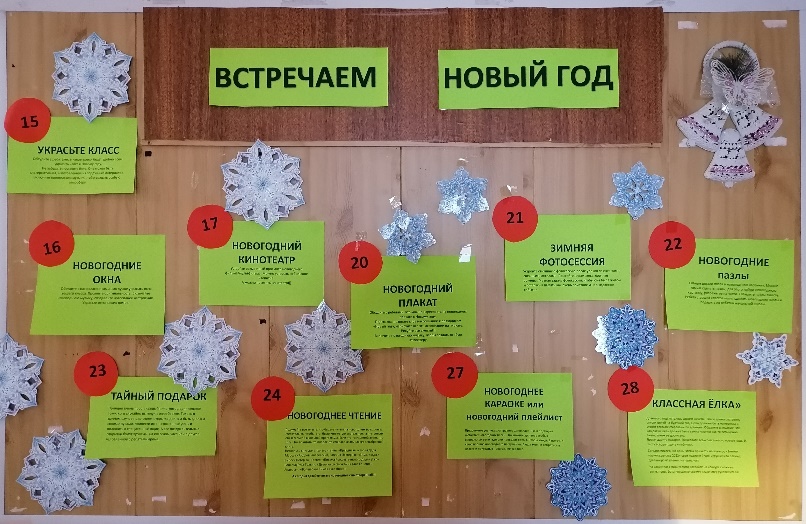 Задания адвент-календаря на каждый день. (Приложение 1).Приложение 1После приглашения к участию в мероприятии, каждый класс знакомится с заданием дня и выполняет его в течение дня (на переменах или после уроков). Но обязательное условие: выполнить именно в этот день, предоставив 4-5 фотографий.Деятельность классного руководителя и воспитанников.Мастерство классного руководителя заключается в том, увлечь ребят заданием «календаря» всех ребят, помочь им поверить в свои силы, самоопределиться. В каждом классе найдутся такие ученики, которые не захотят участвовать в деле. Тогда задача классного руководителя использовать педагогические приемы, тактику: обратиться лично с просьбой помочь ребятам.Обучающиеся (воспитанника) принимают коллективное участие в выполнении заданий каждого дня. Класс может разделиться на группы, тем самым устроить соревнования по выполнению задания дня внутри класса , а можно выполнять и всем классом. (Рекомендации прописаны в каждом листке адвент-календаря)Подведение итогов каждого дня в классе.Коллективный анализ  обязательно проводится в конце каждого дела. Это  позволит классному коллективу проанализировать результат дела, как прошла совместная деятельность. Таким образом развивается способность к самоанализу.Для обсуждения применяется приём «Разговор по кругу»Ребята по очереди  должны закончить любое предложенное предложение. Классный руководитель высказывается последним.Варианты незаконченных предложений или вопросы:Мне понравилось мероприятие, но…Оно мне не понравилось, но…Я бы добавил (убрал)..Что я открыл в себе и одноклассниках?Кому бы я сказал «спасибо» и за что?Что нового я получил?Кому я сам принес пользу и радость?Рефлексия проводится приемом «Цветопись»Каждый участник выполненного дела рисует(клеит)  цветовой кружок своего настроения на предварительно приготовленном месте для рефлексии дел. Данный приём – это наглядность и быстрота, отсутствие взаимодействия между одноклассниками. По цветным кружкам видна реакция детей.Подведение общешкольных итогов КТД «Адвент-календарь» проводится по окончании всего мероприятия. От класса приглашаются по 1-2 человеку. Используется прием «Разговор по кругу»Заключение.Описанная технология КТД прекрасно учитывает психологию детей разного возраста. Ученикам 1-11 классов предлагаются одни и те же задания, но уровень выполнения у всех разный. Каждый желающий находит реализацию своего творческого потенциала, проявление креативности, рождаются добрые чувства к окружающим. Общие цели, общие заботы строятся на принципах сотрудничества и сотворчества, в работу включается детское самоуправление.НОООООСОООсваивают социально-значимые знания:проявляют миролюбие — не затевают конфликтов и стремятся решать спорные вопросы, не прибегая к силе; стремятся узнавать новое, проявляют любознательность,  креативность;проявляют вежливость, скромность и приветливость;стремятся устанавливать хорошие отношения с другими людьми; не стесняются быть в чём-то непохожим на других ребят; ставят перед собой цели и проявляютинициативу, отстаивают своё мнение и действуют самостоятельно или с небольшой помощью старших.Устанавливают социально-значимые отношения между сверстниками. выстраивают доброжелательные отношения, проявляют толерантность, проявляют креативность, достигают поставленные цели, активные участники мероприятия.Приобретаютопытприменения социально- значимых знаний, опыт разрешения возникающих конфликтных ситуаций в коллективе и со взрослыми, опыт творческого самовыражения, продуктивного толерантного сотрудничества, достижения поставленных целейСоздано праздничное настроение.Получена радость от результатов общих усилий и совместной деятельности.Общение в неформальной обстановке.Проявление индивидуальности и инициативности, развитие креативности и уверенности в себе, осознание важности своей работы для класса.Формирование и  развитие классного коллектива.Взаимодействие классного руководителя, детей и родителей.Ответственное отношение к порученному делу, дисциплинированность, трудолюбие и упорство в достижение поставленных задач.Освоены новые виды деятельности.Создано праздничное настроение.Получена радость от результатов общих усилий и совместной деятельности.Общение в неформальной обстановке.Проявление индивидуальности и инициативности, развитие креативности и уверенности в себе, осознание важности своей работы для класса.Формирование и  развитие классного коллектива.Взаимодействие классного руководителя, детей и родителей.Ответственное отношение к порученному делу, дисциплинированность, трудолюбие и упорство в достижение поставленных задач.Освоены новые виды деятельности.Создано праздничное настроение.Получена радость от результатов общих усилий и совместной деятельности.Общение в неформальной обстановке.Проявление индивидуальности и инициативности, развитие креативности и уверенности в себе, осознание важности своей работы для класса.Формирование и  развитие классного коллектива.Взаимодействие классного руководителя, детей и родителей.Ответственное отношение к порученному делу, дисциплинированность, трудолюбие и упорство в достижение поставленных задач.Освоены новые виды деятельности.ДеньЗадание дняДень 1УКРАСЬТЕ КЛАССОбсудите с ребятами, в какое время будет удобно всем украсить класс к Новому году.Не забудьте поставить ёлку! Она может быть альтернативная, изготовленная из подручных материалов.  Включите новогоднюю музыку, чтобы создать особую атмосферу.День 2НОВОГОДНИЕ ОКНАОбсудите с одноклассниками, как лучше украсить окна вашего класса. Проявите оригинальность. Включайте новогоднюю музыку, создавайте новогоднее настроение.Украсьте окна ваших домов. День 3НОВОГОДНИЙ ПЛАКАТОбсудите с ребятами, что можно нарисовать на новогоднем плакате к Новому году. Подсказка: назовите слова-ассоциации с праздником «Новый год», нарисуйте все эти ассоциации на плакате. Рисуйте все вместе!!!Включите новогоднюю музыку, чтобы создать особую атмосферу.День 4НОВОГОДНИЙ КИНОТЕАТРУстройте совместный просмотр новогоднего фильма/мультфильма. Можно устроить небольшое чаепитие.А можно посетить кинотеатр)))День 5ЗИМНЯЯ ФОТОСЕССИЯУстройте стихийную фотосессию после уроков со снежками, снежными ангелами. Прыгайте, веселитесь, корчите рожицы. Главная задача фотосессии, чтобы она была живой и осталась в памяти как очень приятное и неожиданное событие. День 6НОВОГОДНИЕ пазлыСобери детали пазла в новогоднюю картинку. Можно самим сделать пазлы, для этого найди новогоднюю картинку, разрежь ее на части. Соберите пазлы вместе.Ребята старших классов могут сделать новогодние пазлы и подарить их ребятам начальной школы.День 7ТАЙНЫЙ ПОДАРОКПринцип очень прост: каждый инкогнито дарит подарок тому, кого случайно вытянул в жеребьевке. Только в данном случае новогодняя открытка должна быть сделана своими руками, принести их в назначенный день и положить в специальный ящик. А все поздравительные открытки будут вручены  на классном часе или в другое условленное с ребятами время.День 8НОВОГОДНЕЕ ЧТЕНИЕПодумайте все вместе, что будете читать на новогодних праздниках. Желательно, чтобы это было что-то увлекательное, а не список обязательной школьной программы. Если кто-то из детей знает, что хотел бы почитать, то попросите его рассказать классу о выбранной книге. Несколько книг для зимнего чтения: «Правдивая история Деда Мороза» Андрей Жвалевский, Евгения Пастернак; «Зима, когда я вырос» Петер ванГестел; «Письма Рождественского Деда» Джон Рональд РуэлТолкин; «Девочка со спичками» Ганс Христиан Андерсен; «Волшебная зима» Туве Янссон.А сегодня давайте читать новогодние стихотворения!!!!День 9НОВОГОДНЕЕ КАРАОКЕ или новогодний плейлистПредложите ученикам отправить одноклассникам подборку любимых новогодних песен. Это можно сделать в любых социальных сетях, где они проводят время. Чтобы каждый получил свою порцию новогоднего настроения. А еще можно собраться в классе и поиграть в новогоднее караоке.День 10«КЛАССНАЯ ЁЛКА»До нового года осталось совсем ничего. Самое время составить список целей на будущий год. Цели должны быть измеримы и строго регламентированы по времени. Обратите внимание, что каждая их цель должна быть важна именно им, то есть нужно знать, зачем ее достигать.Сегодня классный праздник с конкурсами.Время дарить подарки. Пожелайте всем счастливого нового года. И пусть все друг другу улыбнутся.Сегодня последний день, чтобы принести на конкурс «Зимняя планета детства 2022» свои поделки (чудо-игрушку или ёлочку, сделанную из разных материалов)На каникулах с родителями сделайте на конкурс снежные скульптуры, фото пришлите своему классному руководителю.